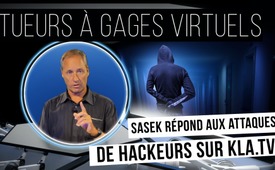 Tueurs à gages virtuels : Sasek répond aux attaques de hackers contre Kla.TV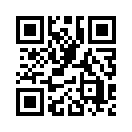 Les serveurs de Kla.TV et de son fondateur Ivo Sasek sont une fois de plus sous le feu constant de collectifs de hackers. Si Anonymous réussit un acte criminel de piratage informatique, la plate-forme d’information Watson déclenche immédiatement un feu de forêt médiatique à travers le mainstream. Ils font ensuite circuler nos données privées en public - et bien sûr, comme d'habitude, dans un contexte complètement falsifié. Le soupçon que les médias du système, comme Watson & Co, se cachent derrière un masque anonyme est confirmé.  Sasek répond aux attaques.Les serveurs de Kla.TV et de son fondateur Ivo Sasek sont une fois de plus sous le feu constant de collectifs de hackers. Si Anonymous réussit un acte criminel de piratage informatique, la plate-forme d’information Watson déclenche immédiatement un feu de forêt médiatique à travers le mainstream. Ils font ensuite circuler nos données privées en public - et bien sûr, comme d'habitude, dans un contexte complètement falsifié. Le soupçon que les médias du système, comme Watson & Co, se cachent derrière un masque anonyme est confirmé.  Sasek répond : 

Je suis Ivo Sasek, le fondateur de Kla.TV et je m'adresse à vous, vous qui vous appelez Anonymous et qui, il y a 3 jours, le 20 juillet 2020, avez pénétré dans nos serveurs de Kla.TV, qui avez reformaté c’est-à-dire supprimé deux de nos serveurs principaux et vous me menacez maintenant, ainsi que Kla.TV, d’un long hiver virtuel à travers des attaques de piratage informatiques de plus en plus intenses. Vous portez courageusement nos données les plus intimes au grand public. Mais  pouvez prouver au public que vous êtes vraiment courageux et pas seulement des lâches. Vous avez montré votre colère contre moi, contre Kla.TV et l'OCG à cause de toutes les déformations, omissions et mensonges connus et vous avez signé votre pamphlet public avec les mots suivants : Nous sommes Anonymous. Nous sommes Légion. Nous ne pardonnons pas. Nous n'oublions pas. Attendez-vous à ce que nous venions. Si vous avez vraiment du cran et que vous êtes si sûr de vous, faites comme moi : ne vous vantez pas cachés derrière un masque  en disant  "Nous sommes Anonymous". Mettez-vous devant la caméra comme moi, avec vos œuvres, montrez votre visage et dites vos noms. Je suis Ivo Sasek, et avec Kla.TV j'essaie de protéger l'humanité des pires choses,  l'humanité qui est une famille. Pour cala, nous donnons des sources avec des preuves vérifiables. Kla.TV n'a rien à cacher. Nous agissons de telle sorte que nous puissions être tenus responsables pour chaque émission. Nous n'avons pas besoin d'avoir honte, ni besoin de nous cacher. En tant qu'OCG aussi nous vivons en toute transparence depuis des décennies, tout le monde peut nous observer, lire tout ce qui nous concerne et jeter un coup d'œil à toutes nos œuvres. Tandis que depuis votre embuscade vous vous vantez : "Nous sommes Légion,  je m’expose depuis des décennies au feu croisé des médias calomnieux et cela toujours sans aucune protection. Alors que vous proclamez fièrement : "Nous ne pardonnons pas", je proclame depuis 1977 : "Je pardonne à tous, même au diable, s'il le faut". Car celui qui ne pardonne pas ne sera jamais pardonné lui-même. Pourquoi voulez-vous vous détruire en allant contre les lois de la nature ? Vous dites avec une dangereuse insouciance : "Nous n'oublions pas". Moi par contre je dis : Je veux de suite oublier vos crimes si vous vous rendez compte que ce que vous faites est complètement faux. Pendant 42 ans de pastorat avec des milliers de personnes, j'ai appris que celui qui ne peut pas pardonner ou oublier se détruit lui-même. Ne vous nuisez pas à vous -même par votre je-sais-tout et votre dureté de cœur. Vous me menacez : "Attendez-vous à ce que nous venions". Je réponds : "Soyez mes invités et ayez le courage de parler face à face avec moi et ma famille. Nous vous restaurerons gratuitement et nous répondrons à chacune de vos questions et de vos préoccupations. Tout d'abord, nous prendrons position par rapport à la phrase où vous écrivez : "Et ce que nous n'aimons pas du tout, ce sont les sectes qui endoctrinent et battent les enfants, qui diffusent de fausses nouvelles et exploitent des gens." Car nous non plus  nous n'aimons pas cela. Et j'aimerais bien vous demander en face pourquoi jusqu'à présent, vous n'avez vu cela sur aucun de nos sites web tel que ocg.life, sasek.tv etc.  Vous vous êtes contentés de rapports médiatiques sortis de leur contexte et de quelques calomniateurs malveillants qui racontent toutes sortes de choses que nous détestons autant que vous, si encore elles étaient vraies. Mais pensez seulement à vos conjoints divorcés ou à ceux qui ont quitté vos rangs et qui font la même chose avec vous. Toutes les divisions, quelles qu'elles soient dans les mariages, dans les familles ou dans les communautés de toutes sortes, entraînent derrière elles une grande misère. Après coup tout ce qui était encore  loué et brillant dans le passé commun est soudainement mal et noirci. 
En bref : sortez de votre anonymat maintenant, montrez-vous avec votre visage et votre nom, si vous faites ce qui est bien et que vous n'avez rien à cacher. L'époque de l'anonymat insidieux et des sociétés secrètes est révolue. Le nouveau monde est plein d'amour et d’estime de l’autre, plein de vérité libératrice, de lumière guérissante et de respect mutuel. Je respecte et apprécie donc que vous fassiez activement quelque chose contre ce que vous estimez être mal. Malheureusement, des millions de personnes tolèrent encore passivement de telles choses, mais ça ne peut pas fonctionner ainsi. 
Cependant, celui pour qui un monde meilleur ne vaut même pas la peine de montrer son visage, ne contribuera jamais à la réalisation de ce monde meilleur.
       

De qui ou de quoi avez-vous donc peur ? Vous savez certainement que nous ne vous ferions jamais rien de mal. Vous devez donc supposer que votre peur est liée à vos attaques de hackers contre moi, Ivo Sasek, Kla.TV, l’OCG etc., ce qui est des actes punissables par la loi. Car vous faites actuellement la même chose que l’on a faite contre nous le 30 novembre 2016 déjà. À l’époque des hackers hautement professionnels nous ont attaqués.  www.kla.tv/15647 (émission en allemand uniquement) S’il vous plait réfléchissez à temps à ce que vous êtes en train de faire, car selon notre service juridique votre vol de donnés a pris une ampleur qui peut être punie avec jusqu’à dix ans de prison, si vous êtes pris. Une véritable justice restante devrait par exemple, si elle existe encore, faire des recherches sur vos adresses IP, que nous avons enregistrées tranquillement lors de votre pillage. Laisser de telles traces, ce n’était pas vraiment professionnel de votre part. Ou était-ce même intentionnel ? Vous continuez à nous menacer de lancer des attaques de hacker contre nous. Cela interpelle. Du moins nous savons que vous êtes en alliance avec des personnes qui autrefois avaient notre confiance, qui nous ont trahis devant les médias comme des Judas. Devant les médias, pas directement devant vous ! Peut-être même faites-vous partie de la même alliance, qui nous a déjà hackés le 30 novembre 2016, c’est-à-dire dans la même nuit où a été diffusée une émission calomnieuse du Bayerischer Rundfunk. C’est exactement la même chose qui s'est produite après l'attaque du BR du 29 janvier 2020 - seulement à ce moment-là, le potentiel criminel des hackers a été fortement multiplié. Une fois de plus, moins de quatre heures après l’émission "Controverse" contre Kla.TV, notre base de données complète avec près de 12 000 émission Kla.TV a été supprimée de nos serveurs dans un délai très court. Ainsi, presque toutes les productions de Kla.TV, auxquelles des milliers de personnes avaient travaillé nuit et jour pendant 7 ans et demi, en sacrifiant leur temps libre ont disparu - un dommage potentiel de plusieurs milliards. Comme à l'époque, vos attaques n'attaquent pas seulement notre charge de travail sous forme de temps et d'argent. Vous attaquez également la réputation personnelle de nos collaborateurs de Kla.TV. Beaucoup d'entre eux ont perdu leur poste professionnel, leur place à l'université, leur bourse, mais aussi des amis, des membres de leur famille et des proches, etc. Pourquoi cela ? Parce que des centaines de ces émissions de haine, comme celles que vous alimentez à nouveau, ont conduit à la haine générale de masse et à la persécution sévère de tous ces gens merveilleux. Ne réalisez-vous pas qu'ils sont tous sincères et bien intentionnés et qu'ils montrent  leur visage ? Soit dit en passant, la probabilité que la publication de deux émissions d’incitation à la haine dans les médias par " Controverse" du BR de l'époque coïncide directement avec deux cyber-attaques d'une telle ampleur, c’est une probabilité qui a été calculée par nos mathématiciens avec une possibilité de 1 contre 65 milliards. En comparaison, la probabilité d'être frappé par la foudre en Allemagne dans un délai d'un an aurait été environ 10 000 fois plus grande. Il faut dire la même chose de vos attaques de hackers : Le fait que des médias tels que Watson et le Tagblatt de St. Gall étaient au courant en détail des attaques contre moi et Kla.TV avant moi-même, suggère que vous êtes des tueurs à gages virtuels engagés par Watson et d'autres médias. D'autant plus que ces médias ne réprimandent pas publiquement vos crimes les plus graves - et tous les médias perroquets ne vous réprimandent pas non plus. Au lieu de cela, ils se montrent tous solidaires avec vous, contre nous. Donc - soyons honnêtes - seuls les gens qui ont les mêmes intérêts et qui sont étroitement liés les uns aux autres peuvent se comporter ainsi ! Peut-être êtes-vous aussi membre de la secte de Watson - et c'est pourquoi vous êtes si anonyme. Et ne me dites pas que vous n'êtes pas une secte, parce que vous répondez à nouveau à tous les critères que les experts des sectes ont publiés comme caractéristiques typiques d'une véritable secte - par exemple, vous n'acceptez rien d'autre que votre propre opinion. Vous excluez ainsi toute personne qui ne pense pas exactement comme vous. Vous êtes – notez bien cela - des assassins virtuels, qui d’abord frappent et persécutent au travers des médias toutes leurs victimes diffamées qui ne s'inscrivent pas exactement dans votre schéma. Votre secte est donc la seule qui ait frappé nos enfants depuis leur naissance. Tout au long de leur scolarité, ils ont été discriminés, exclus et parfois même agressés physiquement à cause de vos mensonges. Les persécutions publiques comme celle-ci conduisent depuis des décennies à ce que non seulement nos voitures et nos bus soient rayés, démolis et nos maisons bombardées d'œufs pourris, etc. mais les adeptes de votre secte ne reculent même pas devant de véritables tentatives de meurtre en incisant des valves et des pneus de voiture, en dévissant des roues et autres. Plus d'une fois, votre secte a presque anéanti ma merveilleuse famille. J'ai failli mourir plusieurs fois avec ma femme bien-aimée et nos onze magnifiques enfants lorsque à la suite de telles attaques nous avons tournoyé à 120 km/h sur l'autoroute très fréquentée. Je demande : Que vous ont fait ces gens merveilleux ? Vous dites que vous détestez quand les enfants sont battus et les gens exploités. Alors pourquoi votre secte de la mort retire-t-elle même les roues de nos grands autocars de sorte que la vie d'innocentes classes d'école et d'innocents automobilistes soient en jeu lorsque les roues se détachent en milieu de l'autoroute ? Pourquoi tuez-vous pratiquement sans pitié ? Ne savez-vous pas qu'en fin de compte, tout cela ne fait que nuire à vous-mêmes ? Ne défiez pas les lois divines de la nature contre vous-mêmes. Mais c’est ce que vous faites. Et à cause de quelle désinformation m’accusez-vous d’avoir exploité les gens, alors que je fais tout gratuitement depuis plus de 40 ans ? J’offre mes 26 livres, mes neuf longs métrages, des centaines de vidéos musicales - tout cela gratuitement ! Tous les services de Kla.TV, AZK, OCG sont également gratuits. Nous n'avons jamais lancé un seul appel aux dons. En ce qui concerne notre trésor de lutte, que vous avez piraté et publié, vous avez délibérément censuré les deux protocoles d'introduction, qui expliquent en détail que ces fonds ne sont pas pour nous, mais pour les familles modestes de l’OCG, mais persécutées par les médias, afin qu'elles puissent payer leurs frais de justice. 
Vos campagnes de diffamation nous ont également bannis de tous les cinémas et les maisons d’édition. Vos collègues des médias publics ont harcelé les propriétaires de tous les cinémas avec des articles insultants jusqu’à ce qu’ils nous mettent à la porte. 
Mes pauvres enfants ont déjà souffert plus de 400 fois sous les coups des médias haineux qui ont menti en disant que je les avais battus jusqu’au sang et qui ont prophétisé que tous mes enfants m‘auraient quitté au plus tard à l’âge de 18 ans.

Ne trouvez-vous pas étrange que malgré tout jusqu'à ce jour  mes enfants m'aiment beaucoup et soient restés avec nous? Et comment est-il possible que des milliers d'enfants de l’OCG aient le visage rayonnant ? Pouvez-vous m'expliquer cela ? Ne vous êtes-vous pas demandé un instant si des enfants vraiment battus pouvaient vraiment se comporter ainsi ? L'ensemble de l’OCG n'est-il pas une preuve unique d'amour sincère, de respect mutuel, de véritable considération et de feeling mutuel ? www.sasek.tv/feeling Je vous le dis : des milliers de personnes font du bénévolat avec nous uniquement parce qu'elles veulent, comme nous, arroser l'humanité du plus grand bien possible. Tout le monde est très motivé, comme les chasseurs de sectes l'ont reconnu à juste titre - mais aucun d'entre nous n'est forcé, pressé ou exploité. Tout se passe à partir d'un amour qui s'écoule librement et de la motivation la plus personnelle. Enfin, je réponds à votre dernière menace : « Davantage d'info, de liens et de « dumps » suivront dans les prochains jours. L'hiver virtuel vient d'arriver chez Sasek, Klagemauer.TV et l’OCG, habillez-vous chaudement. » Pourquoi faites-vous cela ? Je suis Ivo Sasek, qui se tient devant Dieu depuis 43 ans.de is.Sources:.Cela pourrait aussi vous intéresser:#IvoSasek-fr - www.kla.tv/IvoSasek-fr

#ContreDeclaration - déclaration du fondateur de Kla.TV Ivo Sasek - www.kla.tv/ContreDeclaration

#MensongesMediasGuerre - Kla.TV contre les mensonges des médias et la guerre - www.kla.tv/MensongesMediasGuerre

#CommentairesMediatiques - médiatiques - www.kla.tv/CommentairesMediatiques

#Hackers-fr - www.kla.tv/Hackers-frKla.TV – Des nouvelles alternatives... libres – indépendantes – non censurées...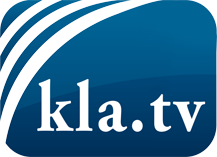 ce que les médias ne devraient pas dissimuler...peu entendu, du peuple pour le peuple...des informations régulières sur www.kla.tv/frÇa vaut la peine de rester avec nous! Vous pouvez vous abonner gratuitement à notre newsletter: www.kla.tv/abo-frAvis de sécurité:Les contre voix sont malheureusement de plus en plus censurées et réprimées. Tant que nous ne nous orientons pas en fonction des intérêts et des idéologies de la système presse, nous devons toujours nous attendre à ce que des prétextes soient recherchés pour bloquer ou supprimer Kla.TV.Alors mettez-vous dès aujourd’hui en réseau en dehors d’internet!
Cliquez ici: www.kla.tv/vernetzung&lang=frLicence:    Licence Creative Commons avec attribution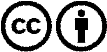 Il est permis de diffuser et d’utiliser notre matériel avec l’attribution! Toutefois, le matériel ne peut pas être utilisé hors contexte.
Cependant pour les institutions financées avec la redevance audio-visuelle, ceci n’est autorisé qu’avec notre accord. Des infractions peuvent entraîner des poursuites.